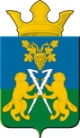 ДУМАНицинского сельского поселенияСлободо – Туринского  муниципального  районачетвертого  созываРЕШЕНИЕот 22 сентября  2017г.                                                                        № 4                                                                       с. Ницинское  Об избрании главы Ницинского сельского поселения      В соответствии с Федеральным законом от 06.10.2003 № 131-ФЗ «Об общих принципах организации местного самоуправления в Российской Федерации», Закон Свердловской области от 10.10.2014 №85-ОЗ «Об избрании органов местного самоуправления муниципальных образований расположенных на территории Свердловской области», рассмотрев решение конкурсной комиссии по результатам конкурса по отбору кандидатур на должность главы Ницинского сельского поселения 21.09.2017 №3/2, учитывая изложенные в нем рекомендации об избрании главы Ницинского сельского поселения, руководствуясь статьей 26 Устава Ницинского сельского поселения, Дума Ницинского сельского поселенияРЕШИЛА: Избрать главой Ницинского сельского поселения из числа кандидатов, представленных конкурсной комиссией по результатам конкурса по отбору кандидатур на должность главы Ницинского сельского поселения Кузеванову Татьяну Аркадьевну.Настоящее решение вступает в силу со дня его принятия.Опубликовать настоящее решение в печатном средстве массовой информации Думы и Администрации Ницинского сельского поселения «Информационный вестник Ницинского сельского поселения», а также обнародовать путем размещения на официальном сайте Ницинского сельского поселения (WWW.nicinskoe.ru).Председатель ДумыНицинского сельского поселения                                          Л.Д. Хомченко